Documentos referentes as medidas de intervenção: MI268, MI267, MI264, MI263, MI258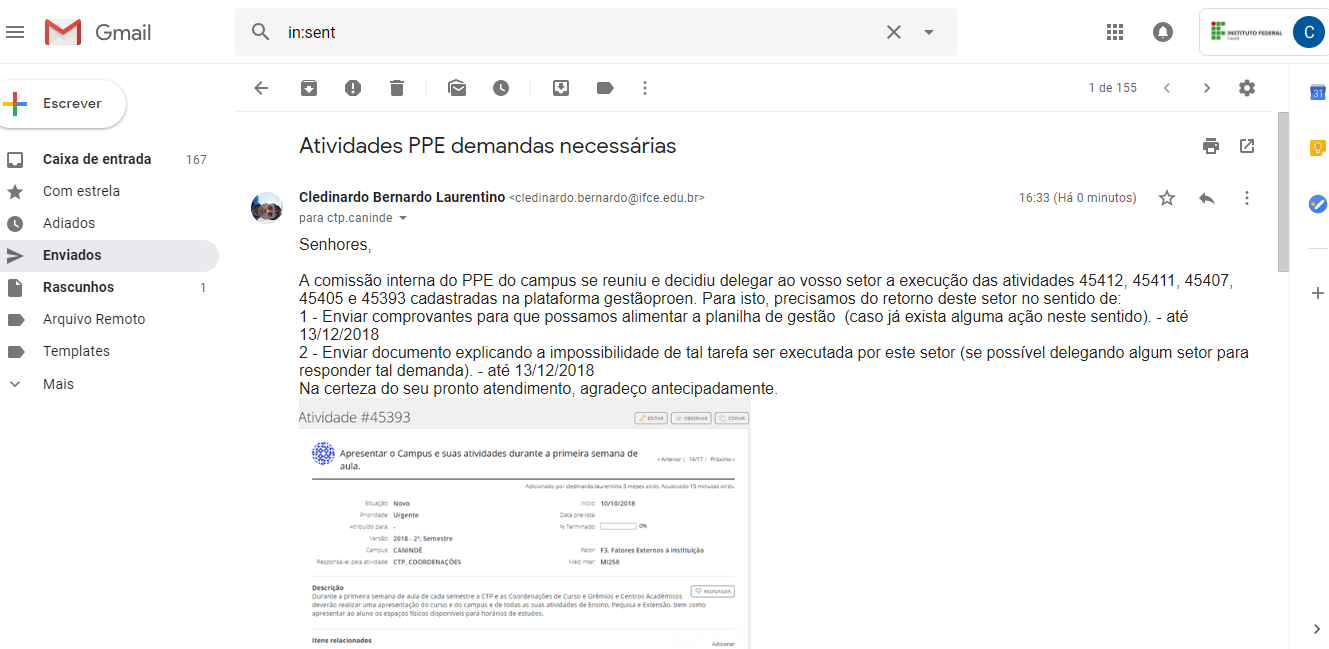 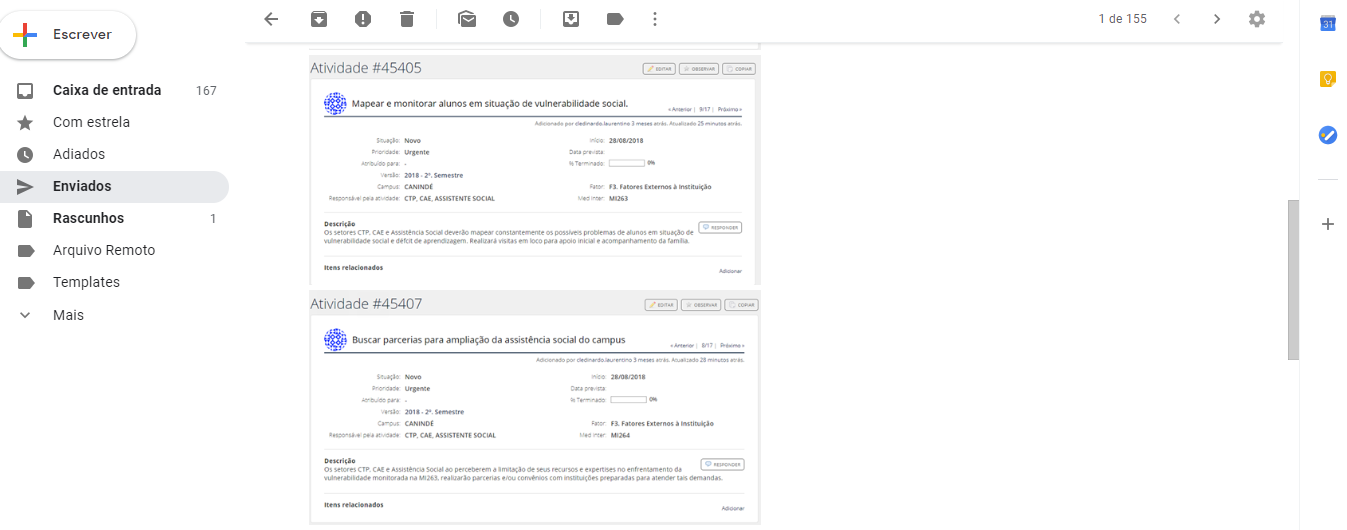 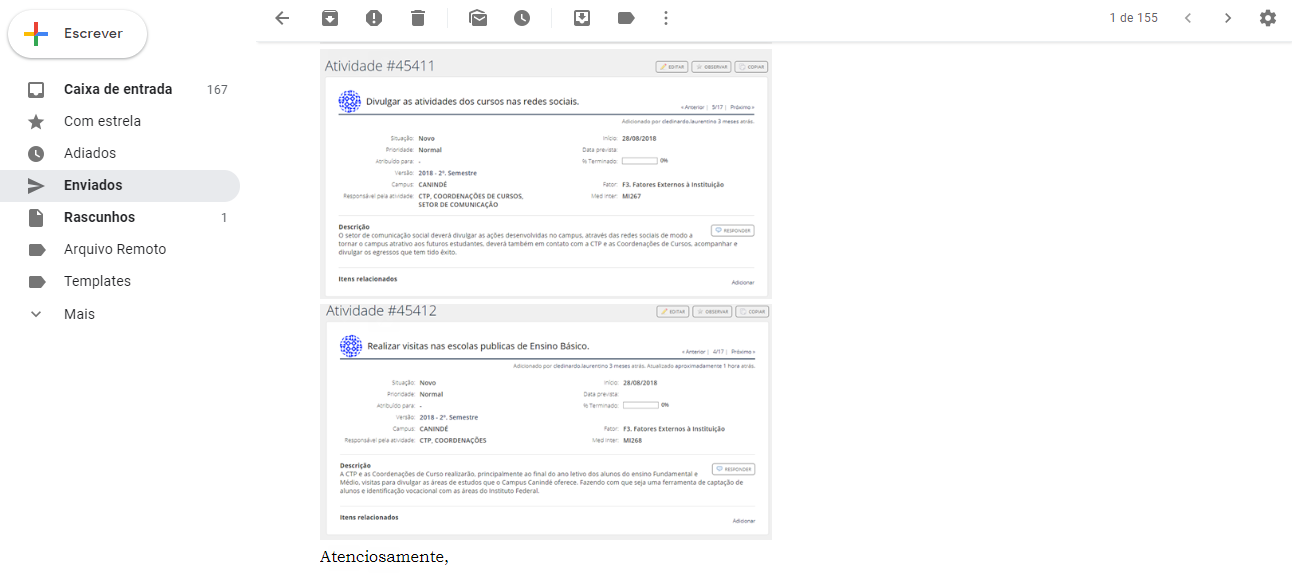 